КОНТРОЛЬНО-СЧЁТНАЯ КОМИССИЯ ДОБРИНСКОГО МУНИЦИПАЛЬНОГО РАЙОНАЛИПЕЦКОЙ ОБЛАСТИ РОССИЙСКОЙ ФЕДЕРАЦИИ__________________________________________________ ЗАКЛЮЧЕНИЕна отчёт об исполнении бюджета сельского поселения Нижнематренский сельсовет Добринского муниципального района Липецкой области за 2022 годп.ДобринкаСодержание Результаты внешних проверок годовой бюджетной отчетности главных администраторов бюджетных средств	17 Выводы…………………...………......…………………...……………18Общие положенияЗаключение Контрольно-счётной комиссии Добринского муниципального района на отчет об исполнении бюджета сельского поселения Нижнематренский сельсовет за 2022 год (далее Заключение) подготовлено в соответствии с требованиями Бюджетного кодекса Российской Федерации (далее – БК РФ), Федерального закона от 07.02.2011г. №6-ФЗ «Об общих принципах организации и деятельности контрольно-счетных органов субъектов Российской Федерации и муниципальных образований», Положением «О бюджетном процессе в сельском поселении Нижнематренский сельсовет» принятого решением Совета депутатов сельского поселения Нижнематренский сельсовет от 12.05.2020г. №263-рс, Решением Совета депутатов Добринского муниципального района Липецкой области от 04.03.2022г. № 121-рс «О Положении о Контрольно-счетной комиссии Добринского муниципального района Липецкой области Российской Федерации», на основании стандарта муниципального финансового СФК 2/2017 «Внешняя проверка годового отчета об исполнении бюджета».Заключение основано на материалах внешней проверки отчета об исполнении бюджета сельского поселения Нижнематренский сельсовет за 2022 год и результатах внешней проверки бюджетной отчетности главного распорядителя бюджетных средств.В соответствии со статьей 264.4 БК РФ годовой отчет об исполнении бюджета сельского поселения за 2022 год (далее – Отчет) представлен в Контрольно-счетную комиссию Добринского муниципального района в установленные законом сроки.Общая характеристика исполнения бюджета сельского поселения Бюджет сельского поселения на 2022 год утвержден до начала финансового года решением сессии Совета депутатов сельского поселения Нижнематренский сельсовет от 28.12.2021г.   №76-рс по доходам в сумме 5572,3 тыс. рублей, по расходам в сумме 5572,3 тс. рублей, с дефицитом 0,00 рублей, что не нарушает требований статьи 92.1 Бюджетного кодекса РФ. В течение прошедшего финансового года в первоначально принятый бюджет 6 раз вносились изменения, в том числе и в части его основных характеристик. В результате изменений увеличен и утвержден общий объем доходов бюджета сельского поселения и увеличен общий объем расходов по сравнению с первоначально утвержденными показателями, а именно: (тыс.руб.)Как видно из данных таблицы, в течение года бюджет сельского поселения уточнен в сторону увеличения по доходам на 9,6% или на сумму 533,5 тыс. рублей, и увеличен по расходам на 17,5% или на сумму 973,5 тыс. рублей, вследствие чего дефицит бюджета составил 440,0 тыс. рублей.Проверка Отчета показала, что отраженные в нем показатели в графе «Утвержденные бюджетные назначения» по доходам и расходам соответствуют показателям, утвержденных Решением Совета депутатов от 28.12.2021г. №76-рс «О бюджете сельского поселения Нижнематренский сельсовет Добринского муниципального района на 2022 год и на плановый период 2023 и 2024 годов» (в ред. от 23.12.2022г. №116-рс).Исполнение бюджета сельского поселения в 2022 году характеризуется следующими показателями, отраженными в Отчете:(тыс.руб.)Таким образом, оценивая итоги исполнения бюджета сельского поселения, можно констатировать, что доходы бюджета исполнены на 105,3%, расходная часть бюджета – на 97,9%.В отчетном году прослеживается тенденция к уменьшению как доходной части бюджета так расходной части бюджета.Исполнение доходной части бюджета сельского поселенияДоходы бюджета сельского поселения по всем источникам, включая средства, переданные из бюджетов других уровней, составили 6431,2 тыс. рублей или 105,3% к уточненному плану.Общая характеристика доходной части бюджета сельского поселения в 2022 году приведена в следующей таблице:По сравнению с 2021 годом доходы бюджета сельского поселения уменьшились на 8,7%. Снижение произошло по всем источникам поступлений.Доходы сельского поселения в разрезе доходных источников представлены гистограммой:Собственные доходы бюджета составили 3474,6 тыс. рублей или 54,0% их общего объема, в том числе:налоговые доходы – 2851,3 тыс. рублей или 44,3%,неналоговые доходы – 623,3 тыс. рублей или 9,7%.Динамика поступлений собственных доходных источников представлена на гистограмме:Объем собственных доходов, по сравнению с прошлым годом, уменьшился на 63,6 тыс. рублей или на 1,8%. 3.1. Налоговые доходыВ общем объеме доходов бюджета сельского поселения налоговые доходы, поступившие по четырем источникам в сумме 2851,3 тыс. рублей, занимают 44,3 процента от общих поступлений в бюджет.В 2022 году план поступлений выполнен   по всем налоговым источникам:налог на доходы физических лиц исполнен на 148,2%,налог, взимаемый в связи с применением упрощенной системы налогообложения исполнен на 103,3%,налог на имущество физических лиц на 166,3%,земельный налог на 111,0%.По сравнению с прошлым годом налоговые доходы уменьшились на 0,7% или на сумму 20,7 тыс. рублей к уровню прошлого года.Анализ структуры налоговых доходов по основным группам и видам показал, что основная доля налоговых доходов приходится на земельный налог, удельный вес которого составляет 57,4% налоговых доходов. Поступления в 2022 году составили 1638,1 тыс. рублей или 111,0% к уточненному плану. На налог, взимаемый в связи с применением упрощенной системы налогообложения, приходится 34,1% налоговых доходов бюджета, который поступил в бюджет сельского поселения в сумме 971,3 тыс. рублей и с выполнением плана на 103,3%.На налог на доходы с физических лиц приходится 7,2% налоговых доходов бюджета, поступил в бюджет сельского поселения в сумме 205,3 тыс. рублей и с выполнением плана на 148,2%. В результате переисполнения плана по налоговым доходным источникам получены дополнительные доходы в сумме 274,8 тыс. рублей.3.2. Неналоговые доходыВ доходы бюджета сельского поселения за 2022 год поступило неналоговых доходов 623,3 тыс. рублей, что составляет 9,7% от общего объема доходов бюджета. По сравнению с прошлым годом поступление неналоговых доходов снизилось на 42,8 тыс. рублей или на 6,4%. Неналоговые доходы представлены следующими видами:доходы, получаемыми в виде арендной платы, а также средства от продажи права на заключение договоров аренды за земли, находящиеся в собственности сельских поселений (за исключением земельных участков муниципальных бюджетных и автономных учреждений) поступили в сумме 543,6 тыс. рублей,доходы от сдачи в аренду имущества, находящегося в оперативном управлении органов управления сельских поселений и созданных ими учреждений (за исключением имущества муниципальных бюджетных и автономных учреждений) – 6,2 тыс. рублей,доходами от сдачи в аренду имущества, составляющего казну сельских поселений (за исключением земельных участков) – 32,7 тыс. рублей,средства самообложения граждан, зачисляемые в бюджеты сельских поселений – 40,8 тыс. рублей.3.3. Безвозмездные поступления Согласно Отчету, безвозмездные поступления в 2022 году составили 2956,6 тыс. рублей или 46,0% общей суммы фактически полученных доходов, что на 546,9 тыс. рублей меньше, чем в 2021 году.Структура и состав безвозмездных поступлений представлены в таблице:Основными поступлениями являются дотации бюджетам бюджетной системы, которые поступили в сумме 1872,6 тыс. рублей, и составляют 63,3% от общего объема безвозмездных поступлений и 29,1% от общего объема доходов. Так же основным источником безвозмездных поступлений являются иные межбюджетные трансферты, передаваемые бюджетам сельских поселений из бюджетов муниципальных районов, поступили в сумме 747,6 тыс. рублей, их доля составляет 25,3% от общего объема безвозмездных поступлений и 1,6% от общего объема доходов.В бюджет сельского поселения в 2022 году поступила субвенция из федерального бюджета в сумме 101,4 тыс. рублей на осуществление первичного воинского учета, которые освоены в полном объеме.В бюджет сельского поселения поступили прочие безвозмездные поступления в сумме 25,0 тыс. рублей (благотворительные взносы от юридических лиц).Неиспользованных остатков средств субвенций и субсидий в 2022 году нет.Исполнение расходной части бюджета сельского поселения.Бюджет сельского поселения по расходам за отчетный период исполнен в сумме 6409,9 тыс. рублей или 97,9% от уточненного плана.По сравнению с предыдущим годом расходы снизились на 254,3 тыс. рублей или на 3,8%.Характеристика расходной части по разделам функциональной классификации приведена в таблице:Основная доля расходов бюджета сельского поселения в 2022 году приходится на содержание органов местного самоуправления – 55,0%, на финансирование отраслей социальной сферы (культуру и кинематографию, социальную политику) – 21,7%.В сравнении с прошедшим периодом расходы бюджета сельского поселения по отраслям выглядят следующим образом:Более подробная информация по разделам представлена ниже.  4.1. Расходы на общегосударственные вопросыСогласно данным Отчета об исполнении бюджета за 2022 год, расходы на общегосударственные вопросы составили 3524,5 тыс. рублей или 55,0% от общей суммы расходов.Расходы по подразделам отражены в таблице:                                  По подразделу 0106 «Обеспечение деятельности финансовых, налоговых и таможенных органов и органов финансового (финансово-бюджетного) контроля» отражены расходы сельского поселения по переданным полномочиям муниципальному району (межбюджетные трансферты).По подразделу 0113 «Другие общегосударственные вопросы» отражены расходы по сопровождению программных продуктов, предоставление МБТ. Согласно данным, представленным в таблице бюджетные средства освоены на 99,7%. Средства областного бюджета по разделу составили 10,0 тыс. рублей или 0,3% произведенных расходов раздела.Расходы, произведенные в рамках непрограммных мероприятий, составили 3508,5 тыс. рублей или 99,5% от произведенных расходов раздела.4.2. Расходы на национальную оборонуПо подразделу 0203 «Мобилизационная и вневойсковая подготовка» отражены расходы на осуществление первичного воинского учета на территориях, где отсутствуют военные комиссариаты. Финансирование данных расходов производилось за счет средств федерального бюджета. Средства освоены в полном объеме и составили 101,4 тыс. рублей или 100% к утвержденному плану. 4.3. Расходы на национальную безопасность и правоохранительную деятельностьПо данному разделу исполнение составило 8,0 тыс. рублей или 100,0%.                                                                                                             Согласно данным, представленным в таблице бюджетные средства освоены на 100,0%. Расходы произведены в рамках подпрограммы «Обеспечение безопасности человека и природной среды на территории сельского поселения Нижнематренский сельсовет» и направлены на дезинсекцию территории.4.4. Расходы на национальную экономикуПо данному разделу исполнение составило 747,6 тыс. рублей или 98,1% к утвержденному плану.                                                                По подразделу 0409 «Дорожное хозяйство (дорожные фонды)» средства направлены на содержание дорог общего значения в сумме 747,6 тыс. рублей. Расходы произведены в рамках программных мероприятий за счет межбюджетных трансфертов, передаваемые бюджетам сельских поселений из бюджета Добринского муниципального района на осуществление частим полномочий по решению вопросов местного значения в соответствии с заключенными соглашениями.4.5. Расходы на жилищно-коммунальное хозяйствоРасходы по разделу составили 637,7 тыс. рублей или 100% к утвержденному плану.Расходы по подразделам отражены в таблице:Согласно данным, представленным в таблице финансирование по данному направлению, составило 637,7 тыс. рублей, средства направлены на:по подразделу 0502 «Коммунальное хозяйство» - расходы на техобслуживание газопровода по ул.Лесная с Нижняя Матренка,по подразделу 0503 «Благоустройство» - расходы на уличное освещение – 84,9 тыс. рублей, обследование дна акватории и водоема – 2,6 тыс. рублей, санитарное обследование водоема – 5,7 тыс. рублей, ремонт памятника – 30,0 тыс. рублей, приобретение материальных запасов – 130,0 тыс. рублей, прочие мероприятия – 276,7 тыс. рублей.Все мероприятия по подразделу 0503 «Благоустройство» проведены в рамках программных мероприятий.4.6. Культура и кинематографияРасходы бюджета сельского поселения на культуру, кинематографию в 2022 году исполнены в сумме 1365,7 тыс. рублей, что составляет 93,2% к уточнённому плану. Расходы произведены в рамках подпрограммы «Развитие социальной сферы на территории сельского поселения Нижнематренский сельсовет» по подразделу 0801 «Культура».Расходы направленны на выполнение переданных полномочий муниципальному району по созданию условий для обеспечения поселения услугами по организации досуга и услугами организации культуры.4.7. Социальная политикаРасходы по данному подразделу произведены в рамках подпрограммы «Обеспечение реализации муниципальной политики на территории сельского поселения Нижнематренский сельсовет» в сумме 25,0 тыс. рублей и направлены на пенсионное обеспечение муниципальных служащих.Исполнение муниципальных программ сельского поселения.В бюджете сельского поселения на 2022 год запланированы ассигнования на реализацию 1 муниципальной программы «Устойчивое развитие территории сельского поселения Нижнематренский сельсовет Добринского муниципального района Липецкой области на 2019-2024 годы», на общую сумму 2606,3 тыс. рублей, исполнение составило 2492,2 тыс. рублей или 95,6%.Общая сумма расходов на реализацию муниципальной программы в 2022 году за счет всех источников финансирования составила 2492,2 тыс. рублей, в том числе:средства местного бюджета – 69,6% (1734,6 тыс. рублей),средства районного бюджета – 30,0% (747,6 тыс. рублей),средства областного бюджета – 0,4% (10,0 тыс. рублей).Программная часть бюджета за последние пять лет изменялась следующим образом:Сведения по исполнению программы представлены в таблице.Доля расходов бюджета сельского поселения, формируемых в рамках программ, составила в 2022 году 38,9% общей суммы расходов бюджета сельского поселения, а удельный вес непрограммных расходов – 61,1%.Наибольший удельный вес в структуре программных расходов занимают расходы на реализацию двух муниципальных подпрограмм:«Развитие социальной сферы на территории сельского поселения Нижнематренский сельсовет» с удельным весом 54,8%, на ее реализацию направлено 1365,7 тыс. рублей или 93,2% к уточнённому годовому плану, а именно, на предоставление межбюджетных трансфертов согласно заключенным соглашениям на передачу полномочий,«Обеспечение населения качественной, развитой инфраструктурой и повышения уровня благоустройства на территории сельского поселения Нижнематренский сельсовет» с удельным весом 43,2%, на ее реализацию направлено 1077,5 тыс. рублей, в том числе:-расходы на содержание дорог – 747,6 тыс. рублей,-расходы на уличное освещение – 84,9 тыс. рублей,-прочие мероприятия по благоустройству – 215,0 тыс. рублей,-ремонт памятника – 30,0 тыс. рублей. На реализацию подпрограммы «Обеспечение реализации муниципальной политики на территории сельского поселения Нижнематренский сельсовет», с удельным весом 1,7%, направлено 41,0 тыс. рублей или 100% к уточнённому годовому плану, в том числе:-расходы на приобретение и сопровождение программного обеспечения и информационные услуги 16,0 тыс. рублей,-расходы на пенсионное обеспечение муниципальных служащих– 25,0 тыс. рублей.Дефицит бюджета сельского поселенияСогласно представленному Отчету, профицит бюджета сельского поселения за 2022 год составил 21,3 тыс. рублей при планируемом дефиците 440,0 тыс. рублей. Источниками финансирования дефицита бюджета в 2022 году при планировании являлось снижение остатков средств на счетах бюджета сельского поселения в сумме 440,0 тыс. рублей, что не противоречит Бюджетному законодательству.Проверка Отчета показала, что при исполнении бюджета сельского поселения соблюдены требования Бюджетного кодекса Российской Федерации к предельным величинам дефицита бюджета.Остаток средств на счёте бюджета сельского поселения по состоянию на 01.01.2022 года составил – 440,0 тыс. рублей, а по состоянию на 01.01.2023 года – 461,2 тыс. рублей. По сравнению с началом года остатки увеличились на 21,2 тыс. рублей или на 4,8%. Сведения о муниципальном долгеСтатьей 4 первоначального бюджета сельского поселения Нижнематренский сельсовет утвержден верхний предел муниципального внутреннего долга на 01 января 2023 год равный нулю в том числе по муниципальным гарантиям в сумме 0 рублей. В течение года привлечение кредитных средств в бюджет сельского поселения не осуществлялось.По состоянию на 31.12.2022 года долговая нагрузка на бюджет отсутствует.Резервный фондВ составе расходов бюджета сельского поселения резервный фонд администрации сельского поселения для финансирования непредвиденных расходов и мероприятий сельского значения, не предусмотренных в бюджете на соответствующий финансовый год, не создавался.Результаты внешних проверок годовой бюджетной отчетности главных администраторов бюджетных средствПри подготовке настоящего заключения проведена внешняя проверка годовой бюджетной отчетности за 2022 год у одного главного администратора бюджетных средств, в ходе которой:- проверено соответствие бюджетной отчетности требований нормативно-правовых актов по составу, содержанию и представлению;- проведена проверка взаимосвязанных между собой показателей отдельных форм годовой бюджетной отчетности;- проведена проверка соответствия показателей бюджетной отчетности и регистров бухгалтерского учета;- проверено соответствие плановых показателей, указанных в отчетности, показателям, указанным в Решении сессии Совета депутатов сельского поселения «Бюджет сельского поселения Нижнематренский сельсовет Добринского муниципального района Липецкой области» и бюджетной росписи на 2022 год с учетом изменений, внесенных в ходе исполнения бюджета;- проанализировано использование средств бюджета сельского поселения и соблюдение принципов и правил бухгалтерского учета, применяемых при подготовке бюджетной отчетности.В ходе контрольного мероприятия установлено, что бюджетная отчетность по своему содержанию, в основном, соответствует требованиям Бюджетного кодекса Российской Федерации и Инструкции о порядке оставления и представления годовой, квартальной и месячной отчетности об исполнении бюджетов бюджетной системы Российской федерации от 28.12.2010г. №191н. Таким образом, по результатам проведенной внешней	 проверки, годовая бюджетная отчетность администрации сельского поселения Нижнематренский сельсовет признана достоверной.Выводы Проанализировав и обобщив результаты внешней проверки Отчёта об исполнении бюджета сельского поселения за 2022 год, Контрольно-счётная комиссия отмечает следующее:1. При представлении документов для проведения внешней проверки Отчета об исполнении бюджета сельского поселения соблюдены все процессуальные нормы Бюджетного кодекса Российской Федерации и решения Совета депутатов сельского поселения Нижнематренский сельсовет Добринского муниципального района Липецкой области от 12.05.2020г. №263-рс «Положение о бюджетном процессе сельского поселения Нижнематренский сельсовет».2. Плановые показатели за 2022 год, отраженные в бюджетной отчетности, соответствует показателям, утвержденным Решением о бюджете сельского поселения Нижнематренский сельсовет и бюджетной росписи на 2022 год с учетом принятых изменений.3. Оценивая итоги исполнения бюджета сельского поселения по отношению к утвержденным бюджетным назначениям по отчету, можно констатировать, что доходы бюджета, всего - исполнены на 105,3% или на сумму 6431,2 тыс. рублей. По налоговым и неналоговым доходам на 110,0% или на сумму 3474,6 тыс. рублей, по безвозмездным поступлениям на 100,4% или на сумму 2956,6 тыс. рублей.  4. Расходная часть бюджета исполнена на 97,9% или на сумму 6409,9 тыс. рублей.5. Профицит составил 21,3 тыс. рублей. При исполнении бюджета сельского поселения соблюдены требования Бюджетного кодекса Российской Федерации к предельным величинам дефицита бюджета.6. Муниципальный долг сельского поселения (задолженность по бюджетному кредиту) на 01 января 2023 г. отсутствует. 7. В ходе внешней проверки годового отчета об исполнении бюджета сельского поселения и внешней проверки бюджетной отчетности за 2022 год главных администраторов бюджетных средств, можно сделать вывод об отсутствии фактов неполноты и недостоверности вышеназванной бюджетной отчетности. Требования бюджетного законодательства соблюдены.Председатель Контрольно-счётнойкомиссии Добринского муниципальногорайона Липецкой области                                                        Н.В. Гаршина27 марта 2023 года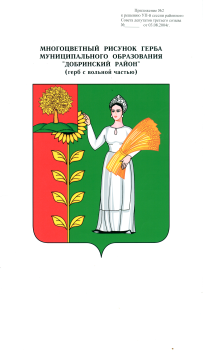 Основные характеристикиПервоначальная редакция бюджетаОкончательная редакция бюджетаПлановый бюджет согласно отчетуУвеличениеУвеличениеОсновные характеристикиПервоначальная редакция бюджетаОкончательная редакция бюджетаПлановый бюджет согласно отчетув абсолютной величине%Доходы5572,36105,86105,8533,59,6Расходы5572,36545,86545,8973,517,5Дефицит(-)0,0-440,0-440,0-440,0-ПоказателиУтвержденные бюджетные назначения на 2022 годФактически исполнено за 2022 годОтклонение «+,-»Исполнение (%)Доходы6105,86431,2+325,4105,3Расходы6545,86409,9-135,997,9Дефицит(-)-440,0+21,3+461,3-4,8Вид дохода2022 год2022 год2022 годИзменения к 2021 годуИзменения к 2021 годуВид доходаПоступило (тыс.руб.)Доля в общей сумме доходов (%)Исполнение плана (%)%тыс.руб.Налоговые доходы2851,344,3110,799,3-20,7Неналоговые доходы623,39,7106,893,6-42,8Безвозмездные поступления2956,646,0100,484,4-546,9Итого доходов6431,2100,0105,391,3-610,4Наименование доходовФакт2021г.Фактически исполнено 2022 г.Отклонение (тыс.руб.+,-)Отклонение % (+,-)Удельный весНалоговые доходы всего, в том числе:2872,02851,3-20,7-0,7100,0Налог на доходы физических лиц209,9205,3-4,6-2,27,2Налог, взимаемый в связи с применением упрощенной системы налогообложения980,1971,3-8,8-0,934,1Налог на имущество физических лиц25,736,6+10,9+42,41,3Земельный налог1656,31638,1-18,2-1,157,4Безвозмездные поступления2022 год2022 годИзменения к 2021 годуИзменения к 2021 годуБезвозмездные поступленияПоступило (тыс.руб.)Доля в общей сумме безвозмездных поступлений (%)%тыс.руб.Дотации1872,663,380,2-462,3Субсидии 10,00,3113,61,2Субвенции101,43,4112,311,1Иные межбюджетные трансферты747,625,375,1-247,9Прочие безвозмездные поступления от бюджетов муниципальных районов200,06,8-200,0Прочие безвозмездные поступления в бюджеты сельских поселений25,00,933,8-49,0Итого доходов2956,6100,084,4-546,9Вид расходовИсполнение 2022 годИсполнение 2022 годИсполнение 2022 годИзменения к 2021 годуИзменения к 2021 годуВид расходовСумма (тыс.руб.)Доля в общей сумме расходов (%)Исполнение плана (%)%тыс.руб.Общегосударственные вопросы3524,555,099,490,8-358,1Национальная оборона101,41,6100,0112,311,1Национальная безопасность и правоохранительная деятельность8,00,1100,053,0-7,1Национальная экономика747,611,798,1100,75,4Жилищно-коммунальное хозяйство637,79,9100,0131,5152,7Культура, кинематография 1365,721,393,295,9-58,1Социальная политика25,00,4100,0100,00,0Обслуживание государственного и муниципального долга0,00,0-0,0-0,2Итого 6409,9100,097,996,2-254,3В т.ч. социально-культурная сфера1390,721,793,396,0-58,3 Наименование подразделаИсполнение (сумма)Исполнение (%)0102 «Функционирование высшего должностного лица субъекта РФ и муниципального образования»1007,599,90104 «Функционирование Правительства РФ, высших исполнительных органов государственной власти субъектов РФ, местных администраций»2368,099,10106 «Обеспечение деятельности финансовых, налоговых и таможенных органов и органов финансового (финансово-бюджетного) контроля129,0100,00113 «Другие общегосударственные вопросы»20,0100,0Итого3524,599,7Наименование подразделаИсполнение (сумма)Исполнение (%)0203 «Мобилизационная и вневойсковая подготовка»101,4100,0Итого101,4100,0Наименование подразделаИсполнение (сумма)Исполнение (%)0309 «Защита населения и территории от чрезвычайных ситуаций природного и техногенного характера, пожарная безопасность»8,0100,0Итого8,0100,0Наименование подразделаИсполнение (сумма)Исполнение (%)0409 «Дорожное хозяйство (дорожные фонды)»747,698,1Итого747,698,1Наименование подразделаИсполнение (сумма)Исполнение (%)0502 «Коммунальное хозяйство»107,899,90503 «Благоустройство»529,9100,0Итого637,7100,0Программа/подпрограммаНаименование программыПлан(тыс.руб.)ИсполненоИсполненоПрограмма/подпрограммаНаименование программыПлан(тыс.руб.)(тыс.руб.)%01Муниципальная программа сельского поселения "Устойчивое развитие территории сельского поселения Нижнематренский сельсовет на 2019-2024 годы" в том числе2606,32492,295,61Подпрограмма "Обеспечение населения качественной, развитой инфраструктурой и повышения уровня благоустройства на территории сельского поселения Нижнематренский сельсовет"1091,61077,598,72Подпрограмма "Развитие социальной сферы на территории сельского поселения Нижнематренский сельсовет»1465,71365,793,23Подпрограмма "Обеспечение безопасности человека и природной среды на территории сельского поселения Нижнематренский сельсовет"8,08,0100,04Подпрограмма "Обеспечение реализации муниципальной политики на территории сельского поселения Нижнематренский сельсовет"41,041,0100,0Непрограммные расходы бюджета сельского поселения 3939,53917,799,4Всего расходов6545,86409,997,9